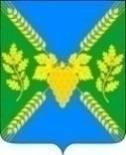 АДМИНИСТРАЦИЯ МОЛДАВАНСКОГО СЕЛЬСКОГО ПОСЕЛЕНИЯ КРЫМСКОГО РАЙОНАПОСТАНОВЛЕНИЕот   20.07.2018                                                                                                                        №  91 село МолдаванскоеО внесении изменений в  постановление администрации Молдаванского сельского поселения Крымского района от  26 апреля 2018 года № 54                                                                               «Об утверждении Порядка предоставления мест захоронения (подзахоронения)  на кладбищах муниципального образования Молдаванского сельского поселения Крымского района» В целях актуализации правового акта устанавливающего  порядок предоставления мест захоронения (подзахоронения) на кладбищах Молдаванского сельского поселения Крымского района в соответствии с  соответствии с федеральным законом от 12 января 1996 года № 8-ФЗ «О погребении и похоронном деле», Законом Краснодарского края от 4 февраля 2004 года № 666-КЗ «О погребении и похоронном деле в Краснодарском крае»,  п о с т а н о в л я ю:1. Внести изменения в постановление администрации Молдаванского сельского поселения Крымского района от  26 апреля 2018 года № 54 «Об утверждении Порядка предоставления мест захоронения (подзахоронения) на кладбищах муниципального образования Молдаванского сельское поселение Крымского района» заменив  по всему тексту постановления слова «в специализированную службу по вопросам похоронного дела» словами «в администрацию Молдаванского сельского поселения Крымского района» в соответствующих падежах. 	 2. Ведущему специалисту администрации Молдаванского сельского поселения Крымского района А.В.Петря обнародовать настоящее постановление и разместить в сети Интернет на официальном сайте администрации Молдаванского сельского поселения Крымского района. 3. Постановление вступает в силу со дня  официального обнародования. Глава Молдаванского сельского поселенияКрымского района                                                                      А.В.Улановский